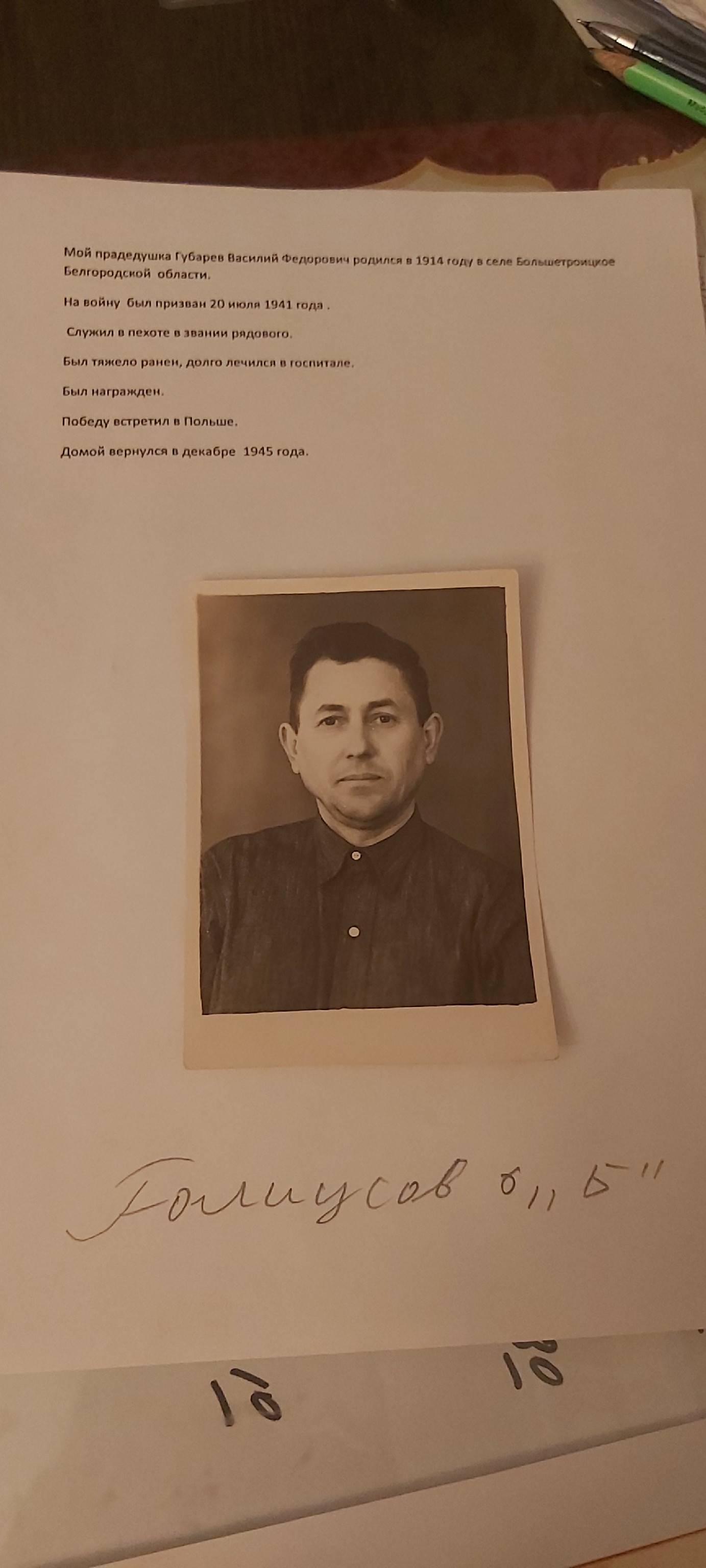                                    Губарев Василий Федорович( 1914 -  Родился  в селе Большетроицкое Белгородской области. На войну был призван 20 июля 1941 года. Служил в пехоте в звании рядового. Был тяжело ранен, долго лечился в госпитале. Победу встретил в Польше. Домой вернулся в  декабре 1945 года.Прадедушка Голиусова Данила.